NOMBRE DE LA EMPRESA:                                                                                    FECHA: _______________DOMICILIO:                                                                                                        TELEFONO:                           CIUDAD:                                   R.F.C.:                                            EMAIL:                                                       MATERIALES                                                         SERVICIOS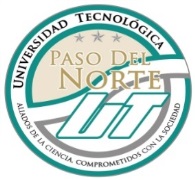 FORMATO DE EVALUACIÓN A PROVEEDORESDirección de Administración y Finanzas 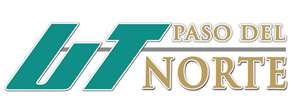 NoCRITERIOS  SI  NO  OBSERVACIONES 1Calidad de productos2Precio de productos comparado con proveedores similares3Tiempo máximo de entrega de productos4Ofrece tiempo de garantía en productos que lo requieran5Atención y servicio al cliente6Cuenta con personal para dar servicio y/o surtir material7Ofrece créditoTOTALTOTALNombre y FirmaAdministración y FinanzasNombre y FirmaCompras